XXX сессия    г. Алдан                                                                                                       28 апреля 2017 г.РЕШЕНИЕ  № 30-7	О рассмотрении итогов общественных слушаний по вопросу «Оценка воздействия на окружающую природную среду (ОВОС) «Площадка кучного выщелачивания золотосодержащих руд месторождений и отвалов Куранахского рудного поля производительностью до 1500 тыс. т в год».В соответствии со ст. 15 Устава МО «Алданский район», Положением «О порядке организации и проведения публичных (общественных) слушаний (обсуждений) для участия населения в обсуждении проектов муниципальных правовых актов в муниципальном образовании «Алданский район»» принятым решением Алданского районного Совета № 14-12 от 10.03.2010г., исполнения Федерального закона № 131-ФЗ от 6.10.2003г. «Об общих принципах организации местного самоуправления в Российской Федерации», Федерального закона № 174-ФЗ от 23.11.1995г. «Об экологической экспертизе», заявлением АО «Алданзолото» ГРК» о проведении общественных слушаний по материалам «Оценка воздействия на окружающую природную среду (ОВОС) «Площадка кучного выщелачивания золотосодержащих руд месторождений и отвалов Куранахского рудного поля производительностью до 1500 тыс. т в год».Алданский районный Советрешил:Утвердить проект Протокола от 18.04.2017г. общественных слушаний по материалам «Оценка воздействия на окружающую природную среду (ОВОС) «Площадка кучного выщелачивания золотосодержащих руд месторождений и отвалов Куранахского рудного поля производительностью до 1500 тыс. т в год»; Рекомендовать АО «Алданзолото» ГРК» обобщить, проанализировать полученные в ходе общественных слушаний предложения и замечания, при необходимости внести соответствующие коррективы в проектно-сметную документацию по проекту «Оценка воздействия на окружающую природную среду (ОВОС) «Площадка кучного выщелачивания золотосодержащих руд месторождений и отвалов Куранахского рудного поля производительностью до 1500 тыс. т в год»; Администрации МО «Алданский район» утвержденный протокол и материалы общественных слушаний сделать доступными для заинтересованных лиц и других участников на официальном сайте администрации МО «Алданский район» с момента его утверждения; Обнародовать настоящее решение в установленном порядке, а также опубликовать в средствах массовой информации;Настоящее решение вступает в силу с момента его принятия.Председатель Алданского районного Совета:                                                                                   С. А. Тимофеев Глава МО «Алданский район»:                                                            С. Н. ПоздняковАЛДАНСКИЙ  РАЙОННЫЙСОВЕТ ДЕПУТАТОВРЕСПУБЛИКИ САХА (ЯКУТИЯ)III СОЗЫВА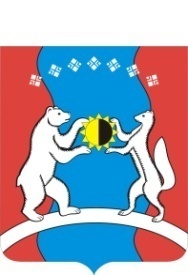     САХА ӨРӨСПҮҮБҮЛҮКЭТЭАЛДАН  ОРОЙУОНУНДЬОКУТААТТАРЫН СЭБИЭТЭ